Ancients [188989]Ancients [188989]StudentClassDate1.Use the information to answer the question. 

The Neolithic Revolution created one of the greatest economic shifts in human history. People moved from food gathering to food producing through the domestication of animals and the practice of agriculture.

Based on this passage, what was one effect of the Neolithic Revolution? 2.Why was agriculture important to the development of civilization? 3.Use the list below to answer the question.



What is the best classification for this social structure? 4.Use the excerpt below to answer the question. 


Which principle of government best demonstrates the influence of the ancient Roman Republic? 5.How did the Jewish Ten Commandments affect the development of a legal code? 6.How did the Code of Hammurabi affect Babylonian society? 7.Why was trade interrupted between European powers and the Ming Dynasty in the 15th century? 8.What was a major development of the Mayan civilization? 9.Which statement best explains the cause of the fall of Rome during the 5th century A.D.? 10.Use the diagram below to answer the question.

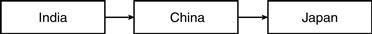 This diagram best describes the spread of which religion? 11.Which action is an example of one of the Five Pillars of Islam? 12.Use the list below to answer the question.


What do these religions have in common? 13.Which factors were most responsible for aiding the early spread of Islam? 14.What is the main reason the economy prospered during the Tang Dynasty? 15.What was one result of European merchants trading along the Silk Road? 16.Which statement best explains why the Spanish language used in Latin America is different from the Spanish language used in Europe? 17.Use the list below to answer the question.


These individuals all made major contributions to knowledge in which area? 18.The diffusion of aqueduct technology occurred because of which development? 19.Which phrase describes an additional contribution from this culture?

20.Which architectural feature was commonly used by the ancient Greeks? 